Ministério da EducaçãoUniversidade Federal de Santa MariaCampus Cachoeira do SulCurso de Engenharia MecânicaRelatório Estágio não-obrigatório:Empresa e Setor da empresaNome do AlunoN° de Matrícula Dados da EmpresaNome, razão social, ramo de atuação, dados do engenheiro responsável, dados do professor responsável, local, etc. Atividades desenvolvidas na empresaDetalhar as atividades desenvolvidas (plano de atividades) na empresa e as principais contribuições do estagiário. Descrever, se possível, detalhes do local (setor) que o estagiário atuou.Atividade 1Demais atividadesImagens e gravuras devem ser inseridas como figuras que devem conter títulos e serem numeradas, conforme o exemplo a seguir: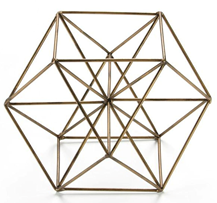 Figura 1. Exemplo de geometria.As referências devem ser descritas conforme a seguir: (BERGER, 2002), (MAS-COLELL; WHINSTON; GREEN, 1995), (OLIVEIRA et al., 2013).As tabelas devem conter títulos e numeradas, conforme o exemplo a seguir:Tabela 1. Exemplo de tabela.Correlação das atividades da empresa com as disciplinas cursadas no curso de Engenharia MecânicaAo detalhar as atividades desenvolvidas (plano de atividades) na empresa e as principais contribuições do estagiário. Descrever, se possível, as correlações dos trabalhos desenvolvidos no local (setor) que o estagiário atuou com disciplinas cursadas no curso de engenharia mecânica.Imagens e gravuras devem ser inseridas como figuras que devem conter títulos e serem numeradas, conforme o exemplo a seguir:Figura 1. Exemplo de geometria.As referências devem ser descritas conforme a seguir: (BERGER, 2002), (MAS-COLELL; WHINSTON; GREEN, 1995), (OLIVEIRA et al., 2013).As tabelas devem conter títulos e numeradas, conforme o exemplo a seguir:ConclusõesApresentar conclusões, se necessário. O relatório de estágio deve ter no mínimo três páginas (total) e no máximo dez páginas (total). Deve ser assinado pelo Engenheiro responsável, professor orientador e pelo aluno. O relatório deve conter os dados completos de todos que assinam.Bibliografia relacionadaCASELLA, G.; BERGER, R. L. Statistical inference. 2nd ed ed. Australia ; Pacific Grove, CA: Thomson Learning, 2002.MAS-COLELL, A.; WHINSTON, M. D.; GREEN, J. R. Microeconomic theory. New York: Oxford University Press, 1995.OLIVEIRA, P. E. S. et al. Nocturnal Intermittent Coupling Between the Interior of a Pine Forest and the Air Above It. Boundary-Layer Meteorology, v. 146, n. 1, p. 45–64, jan. 2013. 